Jozef Piłsudski Academy of Physical Education in Warsaw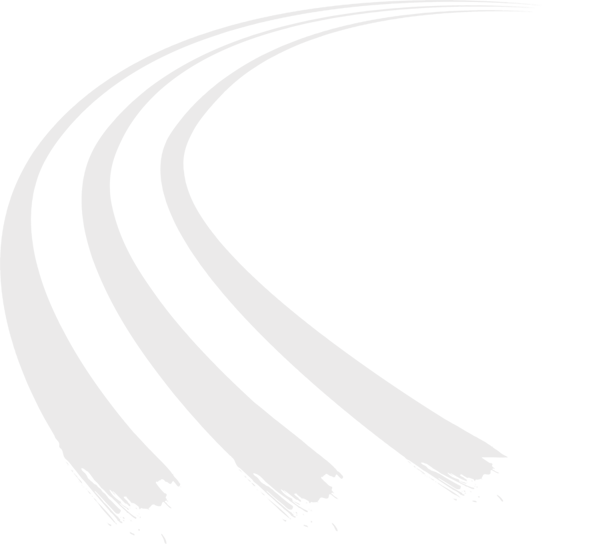 Branch in Biala PodlaskaLatvian Academy of Sport Education in Riga, LatviaUniversity of Malaga, Spain Latvian Association of Outdoor Education and RecreationSt. Cyril and St. Methodius University of Veliko Tarnovo, BulgariaDepartment of Physical Education, Klaipėda University, LithuaniaOutdoor Sports and Recreation Education 
Summer School 2019Traditional games, tendencies 
and new ideas in outdoor activities
	SUMMER SCHOOL PROGRAMME
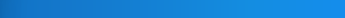 Thursday 12.09.20196-8 pm			Arrival to Agat hostel and registration 8 pm		Welcome all participants Meeting of teachers and students – “Summer School Program”9 pm 			Swimming Friday 13.09.2019INTERNATIONAL CONFERENCE7.00 am		Swimming8.00 am	 	Morning activities [Polish students] [sport area]8.30-9.30 am 	 	Breakfast10.00 am 	 	Opening ceremony of Summer School [aula ROBiR]10.15-10.45 am	Presentation of each country and university [students]10.45 am-2.00 pm 	International Conference of Summer Schools [aula ROBiR]2.30-3.30 pm		Lunch4.00-6.00 pm		Preparing for the festival in countrie’s groups6.30-8.00 pm		Dinner8.30-10.00 pm 	Summary/comments of the day [Polish evening – students and teachers] Saturday 14.09.2019TRADITION(moderators: A. Bodasińska, K. Piech)		7.00 am		Swimming8.00 am  	 	Morning activities [Latvian students] [sport area]8.30-9.30 am 	 	Breakfast10.00 am -1.30 pm 	European „Festival of Traditional Sports Games and Play – multi-generational 
physical activity” 2.30-3.30 pm	Lunch4.30-6.30 pm		Recreational activities in groups – The Urban’s game in Radziwiłł’s Park 7.00-8.00 pm	Dinner8.30-10.00 pm 	Summary/comments of the day [Latvian evening – students and teachers] Sunday 15.09.2019                      SCIENCE(moderators: K. Górniak, M. Lichota)		7.00 am 		Swimming8.00 am  	 	Morning activities [Spanish students] [sport area]8.30-9.30 am 	 	Breakfast10.00 am- 2.00 pm	Lectures and practical classes [ROBiR, laboratory]2.00-3.30pm		Lunch4.30-6.30 pm		Recreational activities in groups [cycling, Nordic Walking, beach volleyball, beach handball, street basket]7.00-8.00 pm	Dinner8.30-10.00 pm 	Summary/comments of the day [Spanish evening – students and teachers]Monday 16.09.2019WATER(moderators: G. Godlewski, P. Różański, A. Litwiniuk)8.00 am.  	 	Morning activities [Lithuanian students) [sport area]8.30-9.30 am 	 	Breakfast10.00 am		Tour to Międzyrzec Podlaski10.30-10.45 am	Meeting with Local Goverment 10.45 am-1.00 pm	Swimrun/Triatlon1.30-3.00 pm		Lunch3.00-5.30 pm		Canoes/survival6.00-9.00 pm		Summary/comments of the day, bonfire – [Lithuanian evening – students and teachers] 10.00 pm		Departure Tuesday 17.09.2019EDUCATION(moderators: D. Różańska, K. Piech, A. Bodasińska)8.00 am	 	Morning activities [Bulgarian students] [sport area]8.30-9.30 am 	 	Breakfast10.30-2.00 pm		International practical classes in secondary schools “Traditional dances” [teachers and students]2.30-3.30 pm		Lunch4.00-6.00 pm		Recreational activities in groups [cycling, Nordic Walking, beach volleyball, beach handball, street basket]6.30-8.00 pm		Scientific meeting for teachers/Competitions of e-games or board games for students8.30-9.00 pm		Evaluation of the Summer School, presentation of next Summer School, delivery of certificates 9.00-11.00 pm	Dinner partyWednesday 18.09.20197.00 am 		Swimming8.00-9.00 am 	 	Breakfast9.00 am		Departure of participants  